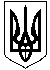 СМІЛЯНСЬКА МІСЬКА РАДА  ХХ   СЕСІЯР І Ш Е Н Н Я28.07.2021                                                                                  № 20-10/VIIIПро затвердження Програмипідвищення якості шкільноїприродничо-математичної освітина 2021-2024 рокиВідповідно до п. 22 ч. 1 ст. 26, п. 3 ч. 4 ст. 42,  ч. 1 ст. 59 Закону України від 21.05.1997 № 280/97 «Про місцеве самоврядування в Україні», ст. 70,   пп. «а» п. 3 ч. 1 ст. 91 Бюджетного Кодексу України від 08.07.2010 № 2456/VІ, Закону України від 05.09.2017 № 2145-VIII «Про освіту», Закону України від 16.01.2020 № 463-IX «Про повну загальну середню освіту», обласної Програми підвищення якості шкільної природничо-математичної освіти на період до 2021 року, зі змінами, внесеними рішенням обласної ради від 19.02.2021 № 5-28/VIII, враховуючи рішення виконавчого комітету від 08.07.2021 № 309, з метою впровадження в освітній процес закладів загальної середньої освіти інформаційно-комунікаційних технологій, створення умов поетапного переходу до нового рівня освіти на основі зазначених технологій, міська рада ВИРІШИЛА:1. Затвердити Програму підвищення якості шкільної природничо- математичної освіти на 2021-2024 роки (далі - Програма), що додається.        	2. Виконавцям, зазначеним у Програмі, забезпечити її виконання.3. Реалізацію заходів Програми, що передбачають фінансування з бюджету Смілянської міської територіальної громади, виконавцям проводити в межах бюджетних призначень, визначених відповідним рішенням міської ради про бюджет Смілянської міської територіальної громади на кожний поточний рік.	4. Організацію виконання рішення покласти на заступника міського голови відповідно до функціональних повноважень та управління освіти, молоді та спорту. 	5. Контроль за виконанням рішення покласти на секретаря міської ради, постійну комісію міської ради з питань місцевого бюджету, фінансів, податкової політики, розвитку підприємництва, захисту прав споживачів, комунальної власності та постійну комісію міської ради з питань освіти, молоді та спорту, культури, охорони здоров’я, соціального захисту, засобів масової інформації.Міський голова  							             Сергій АНАНКОПОГОДЖЕНОСекретар міської ради 						   Юрій СТУДАНСПостійна комісія міської радиз питань місцевого бюджету,фінансів, податкової політики,розвитку підприємництва, захиступрав споживачів, комунальноївласності 								   Юлія ЛЮБЧЕНКОПостійна комісія міської ради з питань освіти, молоді та спорту, культури, охорони здоров’я, соціального захисту,  засобів масової інформації 					   Мар’яна КРИВОРУЧКОЗаступник міського голови 					   Тетяна КАРЛО		Фінансове управління                                                    Юлія ЛЮБЧЕНКОЮридичний відділ 						   Оксана СІЛКО Начальник управління освіти, молодіта спорту 					 		 	   Тетяна ТРУШКОВА                                Додаток ЗАТВЕРДЖЕНОрішення міської ради від 28.07.2021 № 20-10/VIIIПрограмапідвищення якості шкільної природничо-математичної освітина 2021-2024 роки1. Загальна характеристика ПрограмиПродовження додатка 2. Мета і завдання ПрограмиМетою програми є розроблення механізму стійкого інноваційного розвитку природничо-математичної освіти в місті та його застосування у шкільній практиці.Для досягнення мети необхідно виконати такі завдання:- модернізувати систему освіти міста щодо подолання диспропорцій та забезпечення збалансованості кількісного співвідношення навчальних закладів, спеціалізованих на вивченні природничо-математичних, суспільно-гуманітарних та оздоровчо-технологічних дисциплін; поліпшити матеріально-технічну бази закладів загальної середньої освіти з природничо-математичних предметів;- підвищити рівень професійної компетентності вчителя;- підвищити якість природничо-математичної освіти;- організувати системний моніторинг якості природничо-математичної освіти, розробити модель оцінювання роботи закладів загальної середньої освіти щодо організації безперервної природничо-математичної освіти.Заходи з виконання Програми наведені у додатку.3. Очікувані результати виконання ПрограмиВиконання програми дасть змогу:- поліпшити якість шкільної природничо-математичної освіти;- зміцнити матеріально-технічну та навчально-методичну базу закладів загальної середньої освіти;- застосувати новітні інформаційно-комунікаційні технології під час вивчення предметів природничо-математичного циклу;- створити умови для подальшого розвитку інтересу учнівської молоді до природничо-математичних наук; - забезпечити розвиток системи перепідготовки та підвищення кваліфікації педагогічних кадрів закладів загальної середньої освіти.4. Джерела фінансуванняПридбання шкільних наборів LEGO з програмним забезпеченням для вивчення окремих предметів у 1-10 класах здійснюватиметься за принципом дольової участі: 50 відсотків від вартості – за рахунок коштів обласного бюджету (у тому числі залишку освітньої субвенції), 50 відсотків – за рахунок коштів місцевого бюджету (у тому числі залишку освітньої субвенції) та інших джерел, не заборонених законодавством.Придбання шахових кабінетів здійснюватиметься за принципом дольової участі: 20 відсотків від вартості – за рахунок коштів обласного бюджету (у тому числі залишку освітньої субвенції), 80 відсотків – за рахунок коштів місцевого бюджету (у тому числі залишку  освітньої субвенції) та інших джерел, не заборонених законодавством. Орієнтовний обсяг фінансування заходів Програми становить 2000,0 тис. грн. Продовження додаткаОбсяг фінансування Програми визначається щорічно під час складання проектів місцевих бюджетів у межах видатків, передбачених головним розпорядником коштів, відповідальним за виконання завдань і заходів програми, та інших джерел, не заборонених законодавством.Перелік обладнання визначати щорічно органами місцевого самоврядування та місцевими органами виконавчої влади з урахуванням фінансового ресурсу в межах видатків.5. Механізм реалізації Програми та  контроль за її виконаннямКонтроль за виконанням заходів програми здійснює управління освіти, молоді та спорту Смілянської міської ради.Заклади загальної середньої освіти щорічно до 20 грудня інформують управління освіти, молоді та спорту про стан виконання Програми.Узагальнену інформацію про хід виконання Програми управління освіти, молоді та спорту  освіти подає щорічно до 15 січня Управлінню освіти і науки обласної державної адміністрації. Секретар міської ради							Юрій СТУДАНСТетяна ТРУШКОВАДодаток до ПрограмиЗаходи виконання Програми підвищення якості шкільної природничо-математичної освітина 2021-2024 рокиПродовження додатка до ПрограмиПродовження додатка до ПрограмиПродовження додатка до ПрограмиСекретар міської ради 	                                                       Юрій СТУДАНСТетяна ТРУШКОВА1.Ініціатор розроблення ПрограмиУправління освіти, молоді та спорту2.Розробник  ПрограмиУправління  освіти, молоді та спорту3.Дата, номер і назва розпорядчого документу, на основі якого розроблена ПрограмаОбласна програма підвищення якості шкільної природничо-математичної освіти на період до 2021 року, зі змінами, внесеними рішенням обласної ради від 19.02.2021 № 5-28/VІІІ4.Співрозробники Програми5.Відповідальний виконавець ПрограмиУправління освіти, молоді та спорту6.Співвиконавці Програми-7.Учасники  ПрограмиЗаклади загальної середньої освіти8.Термін реалізації Програми2021-2024 роки9.Етапи виконання Програми2021-2024 роки10.ФінансуванняМісцевий, обласний бюджети, освітня субвенція 11.Загальний обсяг фінансових ресурсів, необхідних для реалізації  Програми, тис.грн2021 рік – 300,002022 рік – 200,002023 рік – 900,002024 рік – 600,00в тому числі:11.1.Коштів місцевого бюджету, тис.грн2021 рік –  260,002022 рік – 180,002023 рік – 610,002024 рік – 540,0011.2.Коштів інших джерел, тис.грн2021 рік –  40,002022 рік – 20,002023 рік – 290,002024 рік – 60,00№з/пЗміст заходуТермін проведенняФінансування тис. грн.Фінансування тис. грн.Фінансування тис. грн.Фінансування тис. грн.Фінансування тис. грн.Фінансування тис. грн.Відповідальні виконавціВідпові-дальний№з/пЗміст заходуТермін проведенняусього2021202220232024ПриміткаВідповідальні виконавціВідпові-дальний1.Організація проведення конференцій, семінарів з питань використання новітніх методик природничо-математичної освіти (STEM-освіти) для педагогічних працівниківПротягом2021 року------Заклади загальної середньої освітиУправління освіти, молоді та спорту2.Придбання шахового кабінету2021 рік100,00100,00---20% спів-фінансуванняз обласного бюджету  Будинок дитячої та юнацької творчості Смілянської міської ради Черкаської областіУправління освіти, молоді та спорту 3.Підвищення кваліфікації педагогічних та науково-педагогічних працівників з питань використання новітніх методик природничо-математичної освіти (STEM-освіти)Протягом2021 року ------Заклади загальної середньої освітиУправління освіти, молоді та спорту 4.Придбання кабінету математики2022 рік200,00200,00---10% спів-фінансуванняз обласного бюджету  Смілянська спеціалізована школа І-ІІІ ступенів №12 Смілянської міської ради Черкаської областіУправління освіти, молоді та спорту №з/пЗміст заходуТермін проведенняФінансування тис. грн.Фінансування тис. грн.Фінансування тис. грн.Фінансування тис. грн.Фінансування тис. грн.Фінансування тис. грн.Відповідальні виконавціВідпові-дальний№з/пЗміст заходуТермін проведенняусього2021202220232024ПриміткаВідповідальні виконавціВідпові-дальний5.Створення баз даних або інтерактивних карт закладів освіти, які впроваджують природничо-математичну освіту (STEM-освіту), та їх постійне оновленняПротягом 2022 року------Заклади загальної середньої освітиУправління освіти, молоді та спорту6.Придбання кабінету географії2022 рік200,00-200,00--10% спів-фінансуванняз обласного бюджету  Смілянська загальноосвітня школа І-ІІІ ступенів №1 Смілянської міської ради Черкаської областіУправління освіти, молоді та спорту 7.Упровадження та підтримка гуртків і секцій науково-технічного напряму закладів позашкільної освітиПротягом 2022 року------Заклади загальної середньої освітиУправління освіти, молоді та спорту 8.Придбання ЛЕГО2023 рік500,00--500,00-50% спів-фінансуванняз обласного бюджету  Смілянська загальноосвітня школа І-ІІІ ступенів №11 Смілянської міської ради Черкаської областіУправління освіти, молоді та спорту 9.Придбання кабінету фізики2023 рік400,00--400,00-10% спів-фінансуванняз обласного бюджету  Навчально-виховний комплекс «Ліцей - загальноосвітня школа  І-IІІ ступенів «Лідер» Смілянської міської ради Черкаської областіУправління освіти, молоді та спорту №з/пЗміст заходуТермін проведенняФінансування тис. грн.Фінансування тис. грн.Фінансування тис. грн.Фінансування тис. грн.Фінансування тис. грн.Фінансування тис. грн.Відповідальні виконавціВідпові-дальний№з/пЗміст заходуТермін проведенняусього2021202220232024ПриміткаВідповідальні виконавціВідпові-дальний10.Проведення конкурсів, турнірів, олімпіад, інших інтелектуальних змагань, літніх шкіл, участь у всеукраїнських фестивалях науки для здобувачів освіти, педагогічних працівниківПостійно------Заклади загальної середньої освітиУправління освіти, молоді та спорту11.Придбання кабінету біології2024 рік400,00---400,0010% спів-фінансуванняз обласного бюджету  Навчально-виховний комплекс «Ліцей - загальноосвітня школа  І-IІІ ступенів «Лідер» Смілянської міської ради Черкаської областіУправління освіти, молоді та спорту 12.Придбання кабінету математики2024 рік200,00---200,0010% спів-фінансуванняз обласного бюджету  Смілянська загальноосвітня школа І-ІІІ ступенів №7 Смілянської міської ради Черкаської областіУправління освіти, молоді та спорту №з/пЗміст заходуТермін проведенняФінансування тис. грн.Фінансування тис. грн.Фінансування тис. грн.Фінансування тис. грн.Фінансування тис. грн.Фінансування тис. грн.Відповідальні виконавціВідпові-дальний№з/пЗміст заходуТермін проведенняусього2021202220232024ПриміткаВідповідальні виконавціВідпові-дальний13.Впровадження сучасних методик дистанційного навчання природничо-математичних предметівПостійно------Заклади загальної середньої освітиУправління освіти, молоді та спорту14.Створення електронних ресурсів для підтримки предметів природничо-математичної освітиПостійно------Заклади загальної середньої освітиУправління освіти, молоді та спортуМіський бюджет1590,00260,00180,00610,00540,00Обласний бюджет410,0040,0020,00290,0060,00Загальна сума 2000,00Загальна сума 2000,002000,00300,00200,00900,00600,00